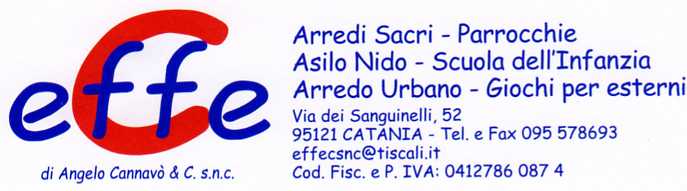 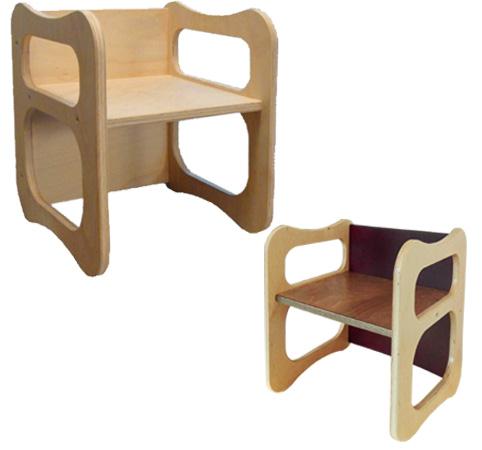 Descrizione:Pollicina è una seduta pensata per i più piccini,interamente realizzata in multistrato di betulla,spessore 15 mm, con finiture stondate per garantireuna sicurezza totale.Con un semplice gesto, può essere utilizzata in 3diverse altezze.E' disponibile nella versione neutra o anelinata (coloria scelta)oppure multiessenza (con elementi in legno verniciatocon colori differenti).Altezza delle sedute: 15, 22 e 29 cmPER LE SEDIE ANELINATE E QUELLEMULTIESSENZA SI CHIEDE UN ACQUISTO MINIMO DI10 PEZZI PER COLORECodice: ES0107XCategoria: Sedie per bambiniTipi di scuola: nido
